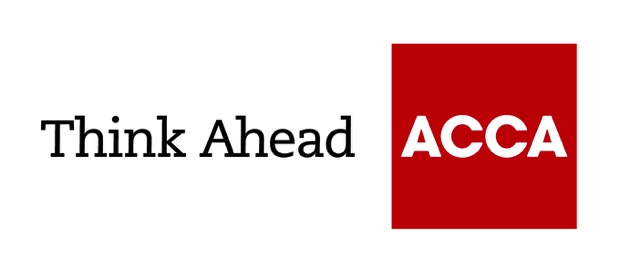 Guide from[insert your firm’s name here]Tel: [insert telephone number here] Email: [insert email address here] [Insert web address here][Insert a line about your business here]Essential guide to annual accountsAll companies must prepare annual accounts: for shareholders, and for returns to HMRC and Companies House. Small companies generally do not require an audit if they satisfy any two of the following: annual turnover of less than £10.2m; total assets under £5.1m; 50 employees or fewer. Almost all companies use accounting software and the services of an accountant to prepare their accounts. Being organised makes it relatively simple to provide the information your accountant needs. You can also use this information to review and improve your business operations.1. Legal requirementsThe accounts you submit to HMRC form the basis for the company’s tax calculationsThey are submitted online with the company’s tax return, within 12 months of your company’s financial year end. The tax becomes payable at nine months so accounts are normally submitted around this date.You must also file accounts with Companies HouseThe accounts you file become publicly available. The accounts must be submitted within nine months of your company’s year end. The contents of filed accounts are reduced for medium, small or micro-entity companies based on turnover, balance-sheet assets and the number of employees. Most small companies can, if they wish, file abridged accounts. These contain a reduced version of the balance sheet, profit and loss account and directors’ report, but an election can be made to only file the balance sheet with Companies House. Further exemptions apply to micro-entities satisfying any two of the following: annual turnover of less than £632,000; balance sheet assets of less than £316,000; 10 employees or fewer. Most medium-sized companies (satisfying any two of the following: annual turnover of less than £36m; balance-sheet assets less than £18m; 250 employees or fewer) can file slightly reduced accounts. These omit some of the detailed information required for large companies. Company directors are legally responsible for ensuring the accuracy of the accounts. Using an accountant does not reduce this responsibility.2. Statutory accountsTo avoid confusion with everyday management accounts, the company’s annual accounts filed at Companies House are referred to as ‘statutory accounts’.There are usually four main sectionsA directors’ report, giving a business review and their view of the firm’s performance and prospectsA balance sheet, outlining the company’s financial position on the final day of the accounting period (the year end). Essentially, this shows what the company owns and what it owesA profit and loss account, showing the trading performance over the accounting period (usually 12 months). This summarises sales, costs and expenses, profits (or losses), and any tax chargesNotes, giving more details about the information in the balance sheet and the profit and loss account.The Companies Act sets out how the accounts will be presentedThe format should also comply with UK accounting standards, which dictate how certain transactions should be treated in the financial statements. Directors have to make sure that financial statements give a ‘true and fair view’ of the company’s financial position.3. Accounting recordsAll companies are legally required to keep detailed accounting recordsThese must include details of:income and expenditureassets and liabilitiesstock and any stocktakings used to work this outgoods sold or purchased and who you deal with (except for retail transactions).You must keep financial documentation to back up your tax returnThis can be kept in hard copy or electronic form and will include:records of all income and expenditure such as copies of orders, invoices and receiptsother relevant information such as bank statements, cheque books and paying-in books.Almost all businesses must file their annual tax return onlineMost businesses use an accounting software system to simplify this process.4. PlanningHow much of the accounting work will you do yourself?Accounting software can simplify the process and help minimise errors. If you want to switch from a manual accounting system, speak to your accountant to ensure that you purchase the best software for your needs.All figures should add up correctly and tally with your invoices, bills, paying-in books and, most importantly, with your bank statements.Depending on your company’s accounting expertise, you may be able to produce a trial balance. This lists the totals of the credit entries and the debit entries in the accounts, and shows that they agree.Ask your accountant whether there are any tax-planning steps you should takeYou may need to take action before your company’s year end. For example, you may be advised to bring forward certain purchases, so that they count in the current accounting period.Ask what other information and explanations your accountant will need5. Purchases and salesYour accounting records should be clear and logical as this saves time for everyone involved. Keep recordkeeping simple and do it in a way that helps your business.Cross-referencing means that each transaction can be tracedThe cross-referencing creates a trail right through the records.List sales made before the year end, but not yet paid for, as outstanding debtorsInclude the amount, invoice number and invoice date.Note any invoices that you suspect may not be paid, with a brief explanation. The accountant may make a ‘provision for bad debts’. This effectively cancels the sale in your accounts.Brought to you in conjunction with Atom Content Marketing: offering practical advice to help small businesses succeed. October 2022ACCA LEGAL NOTICEThis guide is for guidance purposes only. It is not a substitute for obtaining specific legal advice. While every care has been taken with the preparation of the technical factsheet, neither ACCA nor its employees accept any responsibility for any loss occasioned by reliance on the contents.